DANE UCZESTNIKA PROJEKTU “JEDNOTA W CHËRZE”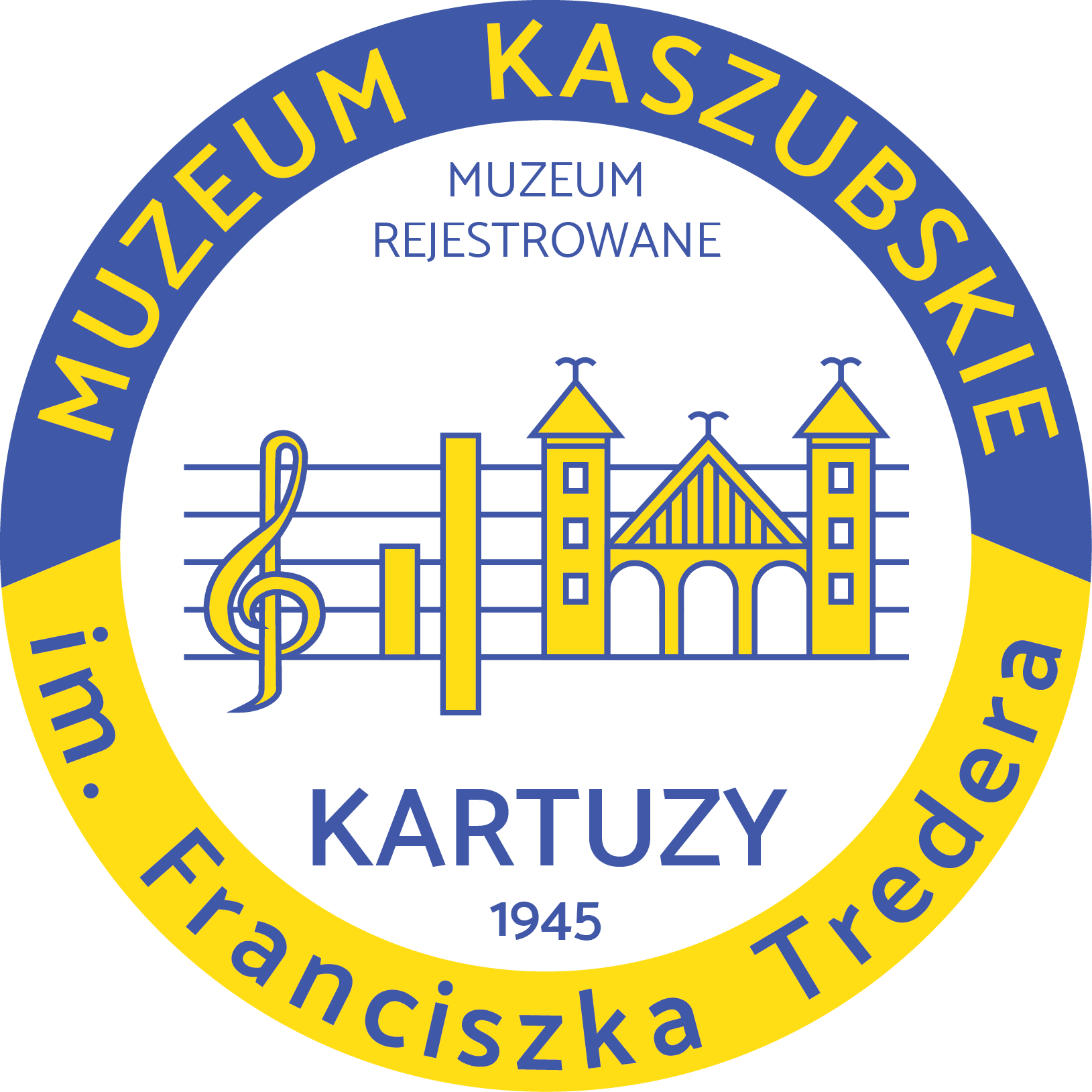 ZGODA NA WYKORZYSTANIE WIZERUNKU NA POTRZEBY REALIZACJI PROJEKTU „JEDNOTA W CHËRZE”Ja niżej podpisany/a ……………………………………………………  zamieszkały/a  w .……………………………………..... ul. ……………………………………………..data urodzenia……………………………….. w związku z udziałem w projekcie „Jednota w chërze”. Archiwum Pandemii na Kaszëbach w Muzeum Kaszubskim w Kartuzach wyrażam zgodę na wykorzystanie mojego wizerunku, do celów związanych z promocją ww. projektu. Wyrażenie zgody jest jednoznaczne z tym, że fotografie, filmy lub nagrania wykonane podczas działań, w których będę brał/a udział w ramach ww. projektu mogą zostać umieszczone na stronie internetowej oraz mediach społecznościowych projektu oraz mogą zostać wykorzystane w materiałach promocyjnych, np. prezentacjach, broszurach, ulotkach, gazetach. Oświadczam, że niniejszą zgodę udzielam nieodwołalnie i nieodpłatnie. Podpisanie oświadczenia jest dobrowolne. ………………………………….				…………………………………	Miejscowość i data 						Czytelny podpis KLAUZULA INFORMACYJNANa podstawie art. 13 Rozporządzenia Parlamentu Europejskiego i Rady (UE) 2016/679 z dnia 27 kwietnia 2016 r. w sprawie ochrony osób fizycznych w związku z przetwarzaniem danych osobowych i w sprawie swobodnego przepływu takich danych oraz uchylenia dyrektywy 95/46/WE (ogólne rozporządzenie o ochronie danych), publ. Dz. Urz. UE L Nr 119, s. 1 informujemy, iż:1)Administratorem Pani/Pana danych osobowych jest Muzeum Kaszubskie im. Franciszka Tredera w Kartuzach (adres ul. Kościerska 1, 83-300 Kartuzy, tel. kontaktowy: 58 681 14 42).2) W sprawach z zakresu ochrony danych osobowych mogą Państwo kontaktować się 
z Inspektorem Ochrony Danych pod adresem e-mail: inspektor@cbi24.pl.3) Dane osobowe będą przetwarzane w celu realizacji umowy cywilnoprawnej. 4)Dane osobowe będą przetwarzane przez okres niezbędny do realizacji ww. celu 
z uwzględnieniem okresów przechowywania określonych w przepisach odrębnych, w tym przepisów archiwalnych.  5) Podstawą prawną przetwarzania danych jest art. 6 ust. 1 lit. b) ww. rozporządzenia.6) Pani/Pana danych będą podmioty, które na podstawie zawartych umów przetwarzają dane osobowe w imieniu Administratora. Osoba, której dane dotyczą ma prawo do:-dostępu do treści swoich danych oraz możliwości ich poprawiania, sprostowania, ograniczenia przetwarzania oraz do przenoszenia swoich danych, a także - w przypadkach przewidzianych prawem - prawo do usunięcia danych i prawo do wniesienia sprzeciwu wobec przetwarzania Państwa danych.- wniesienia skargi do organu nadzorczego w przypadku gdy przetwarzanie danych odbywa się
 z naruszeniem przepisów powyższego rozporządzenia tj. Prezesa Ochrony Danych Osobowych, ul. Stawki 2, 00-193 WarszawaPodanie danych osobowych jest warunkiem zawarcia umowy cywilnoprawnej. Osoba, której dane dotyczą jest zobowiązana do ich podania. Konsekwencją niepodania danych osobowych jest brak możliwości zawarcia umowy.Ponadto informujemy, iż w związku z przetwarzaniem Pani/Pana danych osobowych nie podlega Pan/Pani decyzjom, które się opierają wyłącznie na zautomatyzowanym przetwarzaniu, w tym profilowaniu, o czym stanowi art. 22 ogólnego rozporządzenia 
o ochronie danych osobowych. Imię i nazwiskoZawódMiejscowośćRok urodzeniaJęzykData nagrania historii